Мультимедийный проект «Победе 78!»Цель:   формирование патриотизма и гражданственности, чувств а гордости за свое Отечество и ее героев; увековечивание подвига многонационального народа в Великой Отечественной войне; формирование уважительного отношения к исторической памяти своего народа. Задачи:Развивать интерес к историческим событиям и судьбам людей, сохранивших мир на земле.Содействовать сохранению исторической преемственности поколений, воспитанию бережного отношения к историческому и культурному наследию всех народов.Формировать понимание ценностей демократического общества и важнейших качеств личности: гражданской позиции, нравственности, патриотизма, чувства долга и личной ответственности учащихся.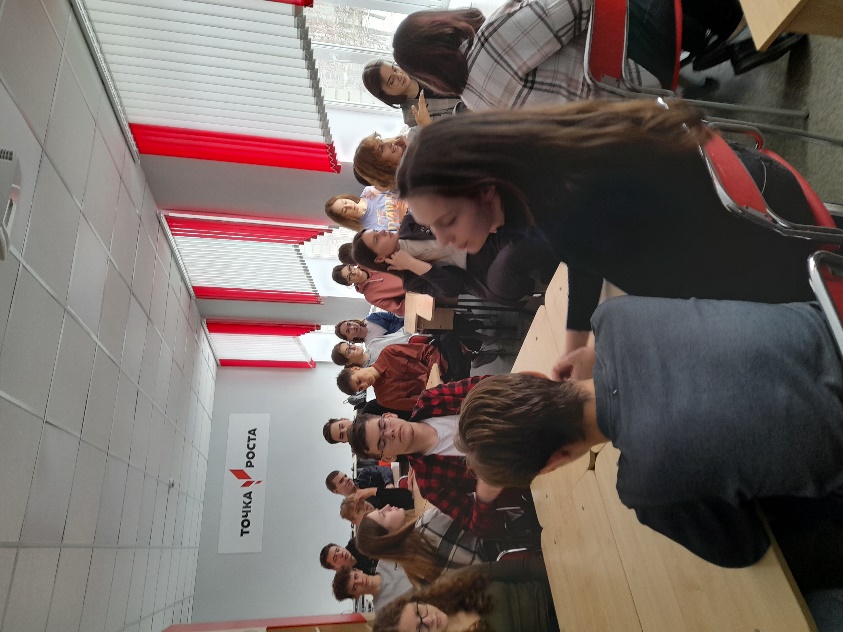 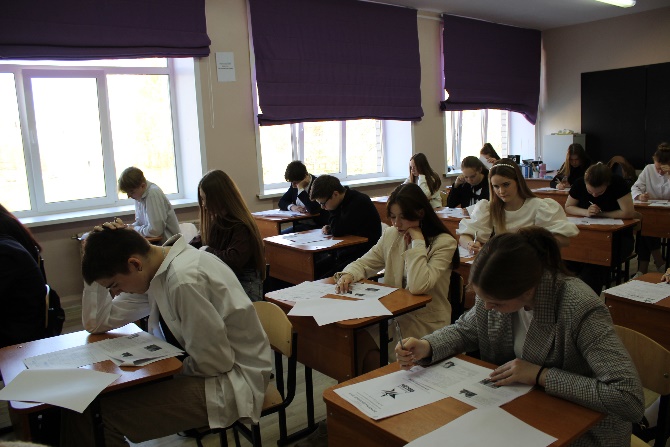 